ACTA.7---------------H. Ayuntamiento de Santa María del Oro, Jalisco.----------------------------Acta de  Sesión ordinaria de H. Ayuntamiento No.7--------------------------------------------------------------------------------------------------------------------------------En  el  Municipio de Santa María del oro, Jalisco. Siendo las 10:00 horas del día 01 de  Marzo  del año dos mil diecinueve, bajo Articulo 115 de la Constitución Política de los Estados Unidos Mexicanos, en su fracción I, como de los artículo 2, 3,  10, 28, 29, 32 de la  Ley de Gobierno y la Administración Pública Municipal del Estado de Jalisco, se reunieron en la Sala de sesiones del Palacio Municipal, los C.C. Guadalupe Sandoval Farías, presidenta Municipal, MVZ. Audon Sánchez Chávez Sindico y Secretario Gral. Y  los regidores C.C. Lizbeth López Barragán, Eva Barajas Ochoa, Ofelia López Chávez, Noé Barajas Cárdenas, Virginia Chávez Herrera, Eliseo López Núñez, Liliana Elizabeth Herrera Sandoval, Adilene Contreras Corona y Carlos Ochoa Pérez, Con el objeto de celebrar la cuarta  sesión de H Ayuntamiento con carácter de ordinaria, a la que fueron previamente convocados.--------------------------------------------------------------------------------------------------------------------------------------------------------------------------------------------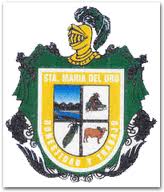 --------Acto seguido, el Sindico del Ayuntamiento, MVZ. Audon Sánchez Chávez, manifiesta que existe quórum legal para sesionar. En uso de la voz la Presidenta Municipal, Guadalupe Sandoval Farías, declara: “el inicio de la Sesión”.-----------------------------------------------------------------------------------------------------------------------------------------------------------------------------------------------------------A continuación el Secretario General y Sindico del Ayuntamiento, el MVZ. Audon Sánchez Chávez  Da lectura a la propuesta de orden del día.-------- ----------------------------------------------------------------------------------------------------------------------------------------------------------------------------------------------------------Punto primero: Palabras de bienvenida, Lista de asistencia y declaración de quórum legal.------------------------------------------------------------------------------------------------------------------------------------------------------------------------------------------------Punto segundo: Se dispensa la lectura del acta anterior y se somete aprobación el orden del día que se le fue entregado anexo a la convocatoria a cada uno de los integrantes del cabildo.----- ---------------------------------------------------------------------------------------------------------------------------------------------------------Punto tercero: Aprobación de la sesión ordinaria celebrada el  día 01 de Marzo  del año dos mil diecinueve 2019---------------------------------------------------------------------------------------------------------------------------------------------------------------Acto seguido la Presidenta Municipal, La  C. Guadalupe Sandoval Farías, solicita se de lectura, para que se someta  aprobación punto a punto de los cuales fueron entregados anexos a la convocatoria de la presente sesión a cada uno de los integrantes del cabildo, siguiendo la apertura del acto protocolario, para que se dicte la resolución a ello, pidiendo al Secretario Gral. Y Sindico que lo someta a votación. El Secretario Gral. Y Síndico del H. Ayuntamiento, MVZ. Audon Sánchez Chávez. Pide la votación e informa a la Presidenta Municipal, la C. Guadalupe Sandoval Farías, el sentido en que se sometió el voto.----------------------------------------------------------------------------------------------------------------------------------------------------------------------------------------------En relación al primer punto  de los anexos que se les  entregaron junto con la convocatoria, el Secretario Gral. Y Síndico del Ayuntamiento, MVZ. Audon Sánchez Chávez, Manifiesta que ya se ha dado cumplimiento a dicho punto, relativo a palabras de bienvenida,  lista de asistencia y declaración de quórum legal. Declara abierta la discusión de la propuesta de referencia, sírvanse manifestar el voto, una vez discutido  este es aprobado por decisión unánime. --------------------------------------------------------------------------------------------------------------------------------------------------------------------------------------------------- En relación al segundo punto  de los anexos que se les  entregaron junto con la convocatoria, el Secretario General y Síndico el MVZ. Audon Sánchez Chávez, da lectura a la propuesta de aprobación referente al punto número segundo Se dispensa la lectura del acta anterior y se somete aprobación el orden del día que se le fue entregado anexo a la convocatoria a cada uno de ustedes. Declara abierta la discusión y en su caso aprobación de la propuesta de referencia, sírvase manifestar su voto, una vez discutido  este es aprobado por decisión unánime.---------------------------------------------------------------------------------------------------------------------------------------------------------------------En relación al tercer punto de los anexos que se les  entregaron junto con la convocatoria, el Secretario General y Sindico del H. Ayuntamiento, MVZ. Audon Sánchez Chávez, Somete  aprobación la sesión ordinaria que estamos llevando a cabo hoy día  01 de Marzo  de dos mil diecinueve.    Declara   abierta    la  discusión de   la propuesta  de referencia,  sírvase manifestar  su voto,  una vez discutido  este es aprobado por decisión unánime. -------------------------------------------------------------------------------------------------------------------------En relación al cuarto punto de los anexos que se les  entregaron junto con la convocatoria el Secretario General y Sindico el MVZ. Audon Sánchez Chávez. Solicita el desahogo referente a la propuesta de  La C. Guadalupe Sandoval  Farías, el pago del cheque No. 4481 a nombre de Estación de servicios sierra del tigre s.a. d, v, Por la cantidad de $40,000.00 (cuarenta  mil pesos 00/000 M.N.), por concepto de pago de combustible para vehículos y  de esta presidencia municipal. Declara abierta la discusión de la propuesta de referencia, sírvase manifestar su voto, una vez discutido  este es aprobado por decisión unánime. -----------------------------------------------------------------------------------------------------------------------------------------------------------------En relación al quinto punto de los anexos que se les  entregaron junto con la convocatoria el Secretario General y Sindico el MVZ. Audon Sánchez Chávez. Solicita el desahogo referente a la propuesta de La C.  Guadalupe Sandoval Farías, quien somete aprobación, el pago de cheque No.4482  a nombre de estación de servicios sierra del tigre s.a. d. v, Por la cantidad de $ 25,437.50 (veinticinco  mil cuatrocientos treinta y siete   pesos 50/100 M.N.) Por concepto del pago de combustible para vehículos y maquinaria  de esta presidencia municipal.  Declara abierta la discusión y en su caso aprobación, de la propuesta de referencia, una vez discutido  este es aprobado por decisión unánime.-------------------------------------------------------------------------------------------------------------------En relación al sexto punto de los anexos que se les  entregaron junto con la convocatoria el Secretario General y Sindico el MVZ. Audon Sánchez Chávez. Solicita el desahogo referente a la propuesta de La C. Guadalupe Sandoval Farías, quien somete aprobación, el pago de cheque No.4483, Por la cantidad de $39,039.65 (treinta y nueve   mil  treinta y nueve  pesos 65/100 M.N.) a nombre de Daniel Chávez Contreras, por concepto de pago de caja tales como  combustible, consumo de  alimentos, productos alimenticios  y pago a trabajadores eventuales. Declara abierta la discusión y en su caso aprobación, de la propuesta de referencia, una vez discutido  este es aprobado por decisión unánime.---------------------------------------------------------------------------------------------------------------------------------------------------------------------En relación al séptimo punto de los anexos que se les  entregaron junto con la convocatoria el Secretario General y Sindico el MVZ. Audon Sánchez Chávez, Solicita el desahogo referente a la propuesta de La C. Guadalupe Sandoval Farías, somete aprobación al H. Ayuntamiento, el pago de cheque no. 4484, Por la cantidad de $ 7,233.53 (siete    mil doscientos treinta y tres   pesos 53/100 M.N.), a nombre de  Benito Aguilar Becerril, por concepto de pago de   viáticos a comandante tales como: combustible, consumo de alimentos, etc. Declara abierta la discusión y en su caso aprobación, de la propuesta de referencia, una vez discutido  este es aprobado por decisión unánime .---------------------------------------------------------------------------------------------------------------------------------------------------------------------------------------------------------------------------------------------------En relación al octavo punto de los anexos que se les  entregaron junto con la convocatoria el Secretario General y Sindico el MVZ. Audon Sánchez Chávez. Solicita el desahogo referente a la propuesta de La C. Guadalupe Sandoval Farías, quien somete aprobación al H. Ayuntamiento, el pago de cheque no. 4485, Por la cantidad de $37,009.00 (treinta y siete mil nueve  pesos 00/100 M.N.).a nombre de Daniel Chávez Contreras  por concepto de pago de  nomina a trabajadores eventuales, que se encuentran laborando en el área de seguridad pública, como policías de línea y comandante municipal, correspondiente a la  quincena uno  del mes de Enero 2019.   Declara abierta la discusión y en su caso aprobación, de la propuesta de referencia, una vez discutido  este es aprobado por decisión unánime .----------------------------------------------------------------------------------------------------------------------------------------------------------En relación al noveno punto de los anexos que se les  entregaron junto con la convocatoria el Secretario General y Sindico el MVZ. Audon Sánchez Chávez, Solicita el desahogo referente a la propuesta de La C. Guadalupe Sandoval Farías, quien somete aprobación, al H. Ayuntamiento, el pago de cheque No. 4486. Por la cantidad de $ 23,322.06 (veintitrés  mil trescientos veinte dos    pesos 06/100 M.N.). A nombre de Daniel Chávez contreras, por concepto de  pago de caja tales como  combustible, consumo de  alimentos, productos alimenticios, herramientas menores de obra pública tales como: llaves, manguera, abrazaderas, etc.,  y pago por tortillas para evento social realizado por esta presidencia municipal. Declara abierta la discusión y en su caso aprobación, de la propuesta de referencia, una vez discutido  este es aprobado por decisión unánime.----------------------------------------------------------------------------------------------------------------------------------En relación al décimo punto de los anexos que se les  entregaron junto con la convocatoria el Secretario General y Sindico el MVZ. Audon Sánchez Chávez. Solicita el desahogo referente a la propuesta de La  C. Guadalupe Sandoval Farías, quien somete aprobación, al H. Ayuntamiento, cheque No. 4487. Por la cantidad de $11,600.0 (once  mil seiscientos    pesos 00/100 M.N.). A nombre de Virginia Ruiz Guzmán, por concepto de pago de trabajo de soldadura en maquinaria de esta presidencia municipal,  Declara abierta la discusión y en su caso aprobación, de la propuesta de referencia, una vez discutido  este es aprobado por decisión unánime.---------------------------------------------------------------------------------------------------------------------------------En relación al décimo primer punto de los anexos que se les  entregaron junto con la convocatoria el Secretario General y Sindico el MVZ. Audon Sánchez Chávez. Solicita el desahogo referente a la propuesta de La C. Guadalupe Sandoval Farías, quien somete aprobación, al H. Ayuntamiento, cheque No. 4488. Por la cantidad de $ 46,600. (Cuarenta y seis   mil seiscientos pesos 00/100 M.N.). A nombre de Daniel Chávez Contreras, por concepto de pago de renta de equipó de sonido, meseros, mariachi, mobiliario para evento de hijos ausentes.  Declara abierta la discusión y en su caso aprobación, de la propuesta de referencia, una vez discutido  este es aprobado por decisión unánime.---------------------------------------------------------------------------------------------------------------- ---En relación al punto décimo segundo de los anexos que se les  entregaron junto con la convocatoria el Secretario General y Sindico el MVZ. Audon Sánchez Chávez. Solicita el desahogo referente a la propuesta de La C. Guadalupe Sandoval Farías, quien somete aprobación, al H. Ayuntamiento, el pago de cheque No.4489. A nombre de Daniel Chávez Contreras, Por la cantidad de $ 10,210.95 (diez   mil doscientos diez   pesos 95/100 M.N.). Por concepto del pago de caja tales como  combustible, mano de obra a mecánico por reparación de vehículos de esta presidencia municipal. Declara abierta la discusión y en su caso aprobación, de la propuesta de referencia, una vez discutido  este es aprobado por decisión unánime .---------------------------------------------------------------------------------------------------------------------------------------------------------------------------------------------------En relación al décimo tercero punto de los anexos que se les  entregaron junto con la convocatoria el Secretario General y Sindico el MVZ. Audon Sánchez Chávez. Solicita el desahogo referente a la propuesta de La C. Guadalupe Sandoval Farías, quien somete aprobación, al H. Ayuntamiento el pago de cheque No. 4490 a nombre de Guadalupe Sandoval Farías, Por la cantidad de $ 28,205.82 (veintiocho  mil doscientos cinco  pesos 82/100 M.N.). Por concepto de pago de viáticos de presidenta municipal tales como: combustible, consumos alimentos, etc. Declara abierta la discusión y en su caso aprobación, de la propuesta de referencia, una vez discutido  este es aprobado por decisión unánime .--------------------------------------------------------------------------------------------------------------------------------------------En relación al décimo cuarto punto de los anexos que se les  entregaron junto con la convocatoria el Secretario General y Sindico el MVZ. Audon Sánchez Chávez, Solicita el desahogo referente a la propuesta de La C. Guadalupe Sandoval Farías, quien somete aprobación, al H. Ayuntamiento, el pago de cheque No. 4491  Por la cantidad de $ 7,874.22. (Siete   mil ochocientos setenta y cuatro pesos 22/100 M.N.). A nombre de  Audon Sánchez Chávez, por concepto de pago de viáticos tales como: combustible, consumo de alimentos, etc. para vehículos de esta presidencia municipal. Declara abierta la discusión y en su caso aprobación, de la propuesta de referencia, una vez discutido  este es aprobado por decisión unánime.----------------------------------------------------------------------------------------------------------------------------------En relación al décimo quinto punto de los anexos que se les  entregaron junto con la convocatoria el Secretario General y Sindico el MVZ. Audon Sánchez Chávez. Solicita el desahogo referente a la propuesta de La C. Guadalupe Sandoval Farías, quien somete aprobación, al H. Ayuntamiento, el pago de cheque No.4492. Por la cantidad de $52,165.87 (cincuenta y dos  mil ciento sesenta y cinco   pesos 87/100 M.N.).a nombre de Estacion de servicios sierra del tigre s.a.d.v,  Por concepto de pago de combustible para maquinaria y vehículos  de esta presidencia municipal. Declara abierta la discusión y en su caso aprobación, de la propuesta de referencia, una vez discutido  este es aprobado por decisión unánime .---------------------------------------------------------------------------------------------------------------------------------------------------------------------------------------------------En relación al décimo sexto punto de los anexos que se les  entregaron junto con la convocatoria el Secretario General y Sindico el MVZ. Audon Sánchez Chávez. Solicita el desahogo referente a la propuesta de La C. Guadalupe Sandoval Farías, quien somete aprobación, al H. Ayuntamiento, el pago de cheque No. 4493, Por la cantidad de $ 3,012.80 (tres  mil doce   pesos 80/100 M.N.) a nombre de Benito Aguilar Becerril, por concepto de pago nomina de comandante correspondiente a 7 días de trabajo. Declara abierta la discusión y en su caso aprobación, de la propuesta de referencia, una vez discutido  este es aprobado por decisión unánime .---------------------------------------------------------------------------------------------------------------------------------------------------------------------------------------------------En relación al décimo séptimo punto de los anexos que se les  entregaron junto con la convocatoria el Secretario General y Sindico el MVZ. Audon Sánchez Chávez. Solicita el desahogo referente a la propuesta de La C. Guadalupe Sandoval Farías, quien somete aprobación, al H. Ayuntamiento, el pago de cheque No.4494, Por la cantidad de $ 38,347.24 (treinta y ocho  mil trescientos cuarenta y siete   pesos 24/100 M.N.) a nombre de Daniel Chávez Contreras, por concepto de pago de caja  tales como  combustible y pago a trabajadores eventuales de esta presidencia municipal. Declara abierta la discusión y en su caso aprobación, de la propuesta de referencia, una vez discutido  este es aprobado por decisión unánime .---------------------------------------------------------------------------------------------------------------------------------------------En relación al décimo octavo punto de los anexos que se les  entregaron junto con la convocatoria el Secretario General y Sindico el MVZ. Audon Sánchez Chávez. Solicita el desahogo referente a la propuesta de La C. Guadalupe Sandoval Farías, quien somete aprobación, al H. Ayuntamiento, el pago de cheque No.4495, Por la cantidad de $20,868.40 (veinte  mil ochocientos sesenta y ocho  pesos 40/100 M.N.).  A nombre de Victor six occidente sa. De cv, por concepto  de pago de mantenimiento para vehículos de esta presidencia municipal. Declara abierta la discusión y en su caso aprobación, de la propuesta de referencia, una vez discutido  este es aprobado por decisión unánime.-----------------------------------------------------------------------------------------------------------------------------------------------------------------En relación al décimo noveno punto de los anexos que se les  entregaron junto con la convocatoria el Secretario General y Sindico el MVZ. Audon Sánchez Chávez. Solicita el desahogo referente a la propuesta de La C. Guadalupe Sandoval Farías, quien somete aprobación, al H. Ayuntamiento, el pago cheque No.4496, Por la cantidad de $ 11,880.00 (once mil ochocientos ochenta    pesos 00/100 M.N.). A nombre de Rodolfo Mendoza Mendoza, por concepto de pago de  construcción de motivo de ingresos al municipio de Santa María del Oro, primera etapa. Declara abierta la discusión y en su caso aprobación, de la propuesta de referencia, una vez discutido  este es aprobado por decisión unánime .----------------------------------------------------------------------------------------------------------------------------------------------------------------------------------------------------------------------------------------En relación al vigésimo punto de los anexos que se les  entregaron junto con la convocatoria el Secretario General y Sindico el MVZ. Audon Sánchez Chávez. Solicita el desahogo referente a la propuesta de La C. Guadalupe Sandoval Farías, quien somete aprobación, al H. Ayuntamiento, el pago de cheque No.4497, Por la cantidad de $1,856.00 (mil ochocientos cincuenta y seis   pesos 00/100 M.N.). A nombre de Rodolfo Mendoza Mendoza, por concepto de pago de bases para lámpara de tubo. Declara abierta la discusión y en su caso aprobación, de la propuesta de referencia, una vez discutido  este es aprobado por decisión unánime.---------------------------------------------------------------------------------------------------------------------------------------------------------------------En relación al vigésimo primero punto de los anexos que se les  entregaron junto con la convocatoria el Secretario General y Sindico el MVZ. Audon Sánchez Chávez Solicita el desahogo referente a la propuesta de La C. Guadalupe Sandoval Farías, quien somete aprobación, al H. Ayuntamiento, el pago de  cheque No. 4498, Por la cantidad de $10,500.00 (diez mil quinientos  pesos 00/100 M.N.). A nombre de Daniel Chávez Contreras,  Por concepto de pago a arrendamientos locales que están al servicio de esta presidencia tales como: bodegas, cocheras, oficina y servicios de hospedaje. Declara abierta la discusión y en su caso aprobación, de la propuesta de referencia, una vez discutido  este es aprobado por decisión unánime.---------------------------------------------------------------------------------------------------------------------------------------------------------------------En relación al vigésimo segundo punto de los anexos que se les  entregaron junto con la convocatoria el Secretario General y Sindico el MVZ. Audon Sánchez Chávez. Solicita el desahogo referente a la propuesta de La C. Guadalupe Sandoval Farías, quien somete aprobación, al H. Ayuntamiento, el pago de cheque No. 4499. Por la cantidad de $ 10,000.00 (diez mil  pesos 00/100 M.N.)A nombre de Daniel Chávez Contreras. Por concepto de pago de  a arrendamiento de terrenos que están al servicio de esta presidencia municipal en espacios donde se encuentra ubicada la antena de radio comunicación e internet así como el relleno sanitario. Declara abierta la discusión y en su caso aprobación, de la propuesta de referencia, una vez discutido  este es aprobado por decisión unánime.----------------------------------------------------------------------------------------------------------------------------------En relación al vigésimo tercero punto de los anexos que se les  entregaron junto con la convocatoria el Secretario General y Sindico el MVZ. Audon Sánchez Chávez. Solicita el desahogo referente a la propuesta de  La C. Guadalupe Sandoval Farías, quien somete aprobación, al H. Ayuntamiento, el pago de cheque No. 4500. Por la cantidad de $52,000.00 (cincuenta y dos mil pesos  00/100.M.N.).A nombre de Daniel Chávez Contreras, por concepto de pago  a apoyo a personas de bajos recursos  que no cuentan con suficientes ingresos para la compra de medicamentos y alimentos. Declara abierta la discusión y en su caso aprobación, de la propuesta de referencia, una vez discutido  este es aprobado por  decisión unánime.-----------------------------------------------------------------------------------------------------------------En relación al vigésimo cuarto punto de los anexos que se les  entregaron junto con la convocatoria el Secretario General y Sindico el MVZ. Audon Sánchez Chávez. Solicita el desahogo referente a la propuesta de La C. Guadalupe Sandoval Farías, quien somete aprobación, al H. Ayuntamiento, el pago de cheque No.4501. Por la cantidad de $149,226.00 (ciento cuarenta y nueve   mil doscientos venti seis  pesos 00/100.M.N.).A nombre de Daniel Chávez Contreras, por concepto de pago   de la nomina de empleados permanentes que laboran dentro de esta presidencia Municipal. Declara abierta la discusión y en su caso aprobación, de la propuesta de referencia, una vez discutido  este es aprobado por decisión unánime.----------------------------------------------------------------------------------------------------------------------------------------------------------------------------------------En relación al vigésimo quinto punto de los anexos que se les  entregaron junto con la convocatoria el Secretario General y Sindico el MVZ. Audon Sánchez Chávez. Solicita el desahogo referente a la propuesta de La C. Guadalupe Sandoval Farías. Quien somete aprobación, al H. Ayuntamiento, el pago de cheque No.4502. Por la cantidad de $138,849.00  (ciento treinta y ocho   mil ochocientos cuarenta y nueve pesos 00/100.M.N.).A nombre de Daniel Chávez Contreras, por concepto de pago  de nomina a empleados eventuales que laboran en esta presidencia Municipal. Declara abierta la discusión y en su caso aprobación, de la propuesta de referencia, una vez discutido  este es aprobado por decisión unánime.---------------------------------------------------------------------------------------------------------------------------------------------------------------------En relación al vigésimo sexto punto de los anexos que se les  entregaron junto con la convocatoria el Secretario General y Sindico el MVZ. Audon Sánchez Chávez. Solicita el desahogo referente a la propuesta de La C. Guadalupe Sandoval Farías, quien somete aprobación, al H. Ayuntamiento, el pago de cheque No.4503. Por la cantidad de $18,800.00 (dieciocho mil ochocientos   pesos 00/100.M.N.).A nombre de Daniel Chávez contreras, por concepto de pago  de  nomina  a personal que realiza limpieza en las calles principales del   de la cabecera municipal. Declara abierta la discusión y en su caso aprobación, de la propuesta de referencia, una vez discutido  este es aprobado por decisión unánime .---------------------------------------------------------------------------------------------------------------------------------------------------------------------------------------------------En relación al vigésimo séptimo punto de los anexos que se les  entregaron junto con la convocatoria el Secretario General y Sindico el MVZ. Audon Sánchez Chávez. Solicita el desahogo referente a la propuesta de La  C. Guadalupe Sandoval Farías, quien somete aprobación, al H. Ayuntamiento, el pago de cheque No.4504. Por la cantidad de $ 36,800.00 (treinta y seis   mil ochocientos   pesos 00/100.M.N.).A nombre de Daniel Chávez Contreras, por concepto de pago de apoyo a estudiantes universitarios del municipio que se encuentran en diferentes ciudades vecinas a esta municipalidad. Declara abierta la discusión y en su caso aprobación, de la propuesta de referencia, una vez discutido  este es aprobado por decisión unánime.---------------------------------------------------------------------------------------------------------------------------------------------------------------------En relación al vigésimo octavo punto de los anexos que se les  entregaron junto con la convocatoria el Secretario General y Sindico el MVZ. Audon Sánchez Chávez. Solicita el desahogo referente a la propuesta de La  C. Guadalupe Sandoval Farías, quien somete aprobación, al H. Ayuntamiento, el pago de cheque No.4505, Por la cantidad de $ 8,000.00  (ocho  mil pesos 00/100 M.N.). A nombre de Daniel Chávez Contreras por concepto de pago de  nomina a maestro que se encuentra impartiendo clases  en un modulo  de tele bachillerato Santa María del Oro, en la localidad las pilas.  Declara abierta la discusión y en su caso aprobación, de la propuesta de referencia, una vez discutido  este es aprobado por decisión unánime.-------------------------------------------------------------------------------------------------------------------En relación al vigésimo noveno punto de los anexos que se les  entregaron junto con la convocatoria el Secretario General y Sindico el MVZ. Audon Sánchez Chávez. Solicita el desahogo referente a la propuesta de La C. Guadalupe Sandoval Farías, quien somete aprobación, al H. Ayuntamiento, el pago de cheque no. 4506, Por la cantidad de $9,000.00 (nueve   mil  pesos 00/100 M.N.).  A nombre de Daniel Chávez Contreras, Por concepto de pago de nomina a maestro  que se encuentra impartiendo clases en la Escuela  primaria México Nación Independiente.   . Declara abierta la discusión y en su caso aprobación, de la propuesta de referencia, una vez discutido  este es aprobado por decisión unánime.----------------------------------------------------------------------------------------------------------------------------------------------------------------------------------------------------En relación al trigésimo punto de los anexos que se les  entregaron junto con la convocatoria el Secretario General y Sindico el MVZ. Audon Sánchez Chávez. Solicita el desahogo referente a la propuesta de La C. Guadalupe Sandoval Farías, quien somete aprobación, al H. Ayuntamiento, el pago de cheque No.4507, a nombre de Daniel Chávez Contreras,  Por la cantidad de $3,000.00 (tres  mil  pesos 00/100 M.N.) por concepto de pago de pensión por viudez. Declara abierta la discusión y en su caso aprobación, de la propuesta de referencia, una vez discutido  este es aprobado por decisión unánime .---------------------------------------------------------------------------------------------------------------------------------------------------------------------------------------------------En relación al trigésimo primero punto de los anexos que se les  entregaron junto con la convocatoria el Secretario General y Sindico el MVZ. Audon Sánchez Chávez. Solicita el desahogo referente a la propuesta de La C. Guadalupe Sandoval Farías, quien somete aprobación, al H. Ayuntamiento, el pago de cheque No.4508, a nombre de Daniel Chávez Contreras, Por la cantidad de $15,000.00 (quince  mil pesos 00/100 M.N.) por concepto de pago  de  nomina como incentivo económico a maestros de CONAFE que se encuentran impartiendo clases en las diferentes  localidades y rancherías del municipio. Declara abierta la discusión y en su caso aprobación, de la propuesta de referencia, una vez discutido  este es aprobado por decisión unánime.---------------------------------------------------------------------------------------------------------------------------------------------------------------------En relación al trigésimo segundo punto de los anexos que se les  entregaron junto con la convocatoria el Secretario General y Sindico el MVZ. Audon Sánchez Chávez. Solicita el desahogo referente a la propuesta de La C. Guadalupe Sandoval Farías, quien somete aprobación, al H. Ayuntamiento, el pago de cheque no. 4509 a nombre de Daniel Chávez Contreras, Por la cantidad de $16,000.00 (dieciséis   mil  pesos 00/100 M.N.) por concepto de pago de de nomina a maestro que se encuentra impartiendo clases en el Tele bachillerato y secundaria  que se encuentra como modulo la Aurora  Declara abierta la discusión y en su caso aprobación, de la propuesta de referencia, una vez discutido  este es aprobado por  decisión unánime.--------------------------------------------------------------------------------------------------------------------------------------------------------------------En relación al trigésimo tercero punto de los anexos que se les  entregaron junto con la convocatoria el Secretario General y Sindico el MVZ. Audon Sánchez Chávez. Solicita el desahogo referente a la propuesta de La C. Guadalupe Sandoval Farías, quien somete aprobación, al H. Ayuntamiento, el pago de cheque no. 4510, a nombre de Daniel Chávez Contreras, Por la cantidad de $5,000.00 (cinco   mil  pesos 00/100 M.N.) por concepto de pago  nomina a maestra de preescolar Santa María del Oro. Declara abierta la discusión y en su caso aprobación, de la propuesta de referencia, una vez discutido  este es aprobado por decisión unánime.-----------------------------------------------------------------------------------------------------------------------------------------------------------------En relación al trigésimo cuarto punto de los anexos que se les  entregaron junto con la convocatoria el Secretario General y Sindico el MVZ. Audon Sánchez Chávez. Solicita el desahogo referente a la propuesta de La C. Guadalupe Sandoval Farías, quien somete aprobación, al H. Ayuntamiento, el pago de cheque no.4511, a nombre de Daniel Chávez Contreras, Por la cantidad de $10,280.00 (diez  mil doscientos ochenta  pesos 00/100 M.N.) por concepto de pago de  maestro de bachillerato modulo ejidos . Declara abierta la discusión y en su caso aprobación, de la propuesta de referencia, una vez discutido  este es aprobado por decisión unánime.----------------------------------------------------------------------------------------------------------------------------------------------------------------------------------------------------En relación al trigésimo quinto punto de los anexos que se les  entregaron junto con la convocatoria el Secretario General y Sindico el MVZ. Audon Sánchez Chávez. Solicita el desahogo referente a la propuesta de La C. Guadalupe Sandoval Farías, quien somete aprobación,” al H. Ayuntamiento, El pago de cheque no. 4512. A nombre de Daniel Chávez Contreras, Por la cantidad de $31,722.00 (treinta y un  mil setecientos veinte dos   pesos 00/100 M.N.) por concepto de pago a nomina de policías eventuales que se encuentran laborando en el área de seguridad pública, como policías de línea y comandante municipal, correspondiente a la  quincena dos del mes de Enero 2019. Declara abierta la discusión y en su caso aprobación, de la propuesta de referencia, una vez discutido  este es aprobado por decisión unánime.-------------------------------------------------------------------------------------------------------------------En relación al trigésimo sexto punto de los anexos que se les  entregaron junto con la convocatoria el Secretario General y Sindico el MVZ. Audon Sánchez Chávez. Solicita el desahogo referente a la propuesta de La C. Guadalupe Sandoval Farías, quien somete aprobación, al H. Ayuntamiento, el pago de cheque no.  4514 A nombre de Luis Bautista Zepeda, Por la cantidad de $79,445.00 (setenta  y nueve   mil cuatrocientos cuarenta y cinco pesos 00/100 M.N.) por concepto de pago de combustible para maquinaria y vehículos de esta presidencia municipal. Declara abierta la discusión y en su caso aprobación, de la propuesta de referencia, una vez discutido  este es aprobado por decisión unánime.---------------------------------------------------------------------------------------------------------------------------------------------------------------------En relación al trigésimo séptimo punto de los anexos que se les  entregaron junto con la convocatoria el Secretario General y Sindico el MVZ. Audon Sánchez  Chávez. Solicita el desahogo referente a la propuesta de La C. Guadalupe Sandoval Farías, quien somete aprobación, al H. Ayuntamiento, el pago de cheque no. 4516. A nombre de Estación de servicios Sierra del tigre s.a de c.v, Por la cantidad de $38,040.0 (treinta y ocho   mil cuarenta  pesos 00/100 M.N.) por concepto de  combustible para vehículos y maquinaria de esta presidencia municipal. Declara abierta la discusión y en su caso aprobación, de la propuesta de referencia, una vez discutido  este es aprobado por decisión unánime.---------------------------------------------------------------------------------------------------------------------------------------------------------------------En relación al trigésimo octavo punto de los anexos que se les  entregaron junto con la convocatoria el Secretario General y Sindico el MVZ. Audon Sánchez Chávez. Solicita el desahogo referente a la propuesta de La C. Guadalupe Sandoval Farías, quien somete aprobación, al H. Ayuntamiento, el pago de cheque   No. 4517. A nombre de Daniel Chávez Contreras,  Por la cantidad de $14,140.00 (catorce  mil ciento cuarenta   pesos 00/100 M.N.) por concepto de pago de  refrendo anual de vehículos de esta presidencia municipal. Declara abierta la discusión y en su caso aprobación, de la propuesta de referencia, una vez discutido  este es aprobado por decisión unánime.---------------------------------------------------------------------------------------------------------------------------------------------En relación al trigésimo noveno punto de los anexos que se les  entregaron junto con la convocatoria el Secretario General y Sindico el MVZ. Audon Sánchez Chávez. Solicita el desahogo referente a la propuesta de La C. Guadalupe Sandoval Farías, quien somete aprobación, al H. Ayuntamiento, el pago de cheque No.4518. A nombre de Daniel Chávez Contreras, Por la cantidad de $40,076.12 (cuarenta  mil setenta y seis  pesos 12/100 M.N.) por concepto de pago  de  caja tales como: materia de obra pública, mantenimiento de maquinaria, material de oficina, combustible, consumo de alimentos, herramienta menor de área de seguridad publica y pago a trabajadores eventuales de esta presidencia municipal. Declara abierta la discusión y en su caso aprobación, de la propuesta de referencia, una vez discutido  este es aprobado por decisión unánime.-------------------------------------------------------------------------------------------------------------------En relación al cuadragésimo punto de los anexos que se les  entregaron junto con la convocatoria el Secretario General y Sindico el MVZ. Audon Sánchez Chávez. Solicita el desahogo referente a la propuesta de La C. Guadalupe Sandoval Farías, quien somete aprobación, al H. Ayuntamiento, el pago de cheque  No.4519. A nombre de Laura Ávila Magallon, Por la cantidad de $11,049.00 (once   mil cuarenta y nueve pesos 00/100 M.N.) por concepto de pago de consumo de alimentos para trabajadores de esta presidencia municipal. Declara abierta la discusión y en su caso aprobación, de la propuesta de referencia, una vez discutido  este es aprobado por decisión unánime.----------------------------------------------------------------------------------------------------------------------------------En relación al cuadragésimo primero punto de los anexos que se les  entregaron junto con la convocatoria el Secretario General y Sindico el MVZ. Audon Sánchez  Chávez. Solicita el desahogo referente a la propuesta de La C. Guadalupe Sandoval Farías, quien somete aprobación, al H. Ayuntamiento, el pago de cheque    No.4520. A nombre de Comisión Federal De Electricidad, Por la cantidad de $2,000.00 (dos   mil  pesos 00/100 M.N.) por concepto de pago de productos alimenticios para esta presidencia municipal. Declara abierta la discusión y en su caso aprobación, de la propuesta de referencia, una vez discutido  este es aprobado por decisión unánime.----------------------------------------------------------------------------------------------------------------------------------------------------------------------------------------En relación al cuadragésimo segundo punto de los anexos que se les  entregaron junto con la convocatoria el Secretario General y Sindico el MVZ. Audon Sánchez Chávez. Solicita el desahogo referente a la propuesta de La C. Guadalupe Sandoval Farías, quien somete aprobación al H. Ayuntamiento, el pago de transferencia  No.7289846. A nombre de Luis Chávez Martínez, Por la cantidad de $14,200.00 (catorce mil doscientos pesos  00/100 M.N.) por concepto de pago de Llantas  para maquinaria de esta presidencia municipal. Declara abierta la discusión y en su caso aprobación, de la propuesta de referencia, una vez discutido  este es aprobado por decisión unánime.----------------------------------------------------------------------------------------------------------------------------------------------------------------------------------------En relación al cuadragésimo tercero punto de los anexos que se les  entregaron junto con la convocatoria el Secretario General y Sindico el MVZ. Audon Sánchez Chávez. Solicita el desahogo referente a la propuesta de La C. Guadalupe Sandoval Farías, quien somete aprobación, al H. Ayuntamiento, el pago de transferencia  no. 9908729. A nombre de Víctor Alonso Fregoso Cisneros, Por la cantidad de $6,456.00  (seis   mil  cuatrocientos cincuenta y seis pesos 00/100 M.N.) Por concepto de pago a nomina de comándate municipal correspondiente a la quincena dos del mes de enero 2019. Declara abierta la discusión y en su caso aprobación, de la propuesta de referencia, una vez discutido  este es aprobado por decisión unánime.----------------------------------------------------------------------------------------------------------------------------------En relación al cuadragésimo cuarto punto de los anexos que se les  entregaron junto con la convocatoria el Secretario General y Sindico el MVZ. Audon Sánchez Chávez. Solicita el desahogo referente a la propuesta de La C. Guadalupe Sandoval Farías, quien somete aprobación, al H. Ayuntamiento, el pago de trasferencia  no. 8934586. A nombre sistema intermunicipal de manejo de residuos, Por la cantidad de $35,000.00  (treinta y cinco    mil  pesos 00/100 M.N.) Por concepto de pago de subsidio al cimar. Declara abierta la discusión y en su caso aprobación, de la propuesta de referencia, una vez discutido  este es aprobado por decisión unánime.----------------------------------------------------------------------------------------------------------------------------------En relación al cuadragésimo quinto punto de los anexos que se les  entregaron junto con la convocatoria el Secretario General y Sindico el MVZ. Audon Sánchez Chávez. Solicita el desahogo referente a la propuesta de La C. Guadalupe Sandoval Farías, quien somete aprobación, al H. Ayuntamiento, el pago de transferencia No.5238236. A nombre de Qualitas compañía de seguros sa de cv, Por la cantidad de $192,376.95 (ciento noventa y dos   mil trescientos setenta y seis    pesos 00/100 M.N.) por concepto de pago de seguros para diferentes  vehículos de esta presidencia municipal. Declara abierta la discusión y en su caso aprobación, de la propuesta de referencia, una vez discutido  este es aprobado por decisión unánime.---------------------------------------------------------------------------------------------------------------------------------------------------------------------En relación al cuadragésimo sexto punto de los anexos que se les  entregaron junto con la convocatoria el Secretario General y Sindico el MVZ. Audon Sánchez Chávez. Solicita el desahogo referente a la propuesta de La C. Guadalupe Sandoval Farías, quien somete aprobación, al H. Ayuntamiento, el pago de transferencia   no. 9142338 A nombre Devor diagnósticos sa de cv, Por la cantidad de $1,334.00  (mil trescientos treinta y tres  pesos 00/100 M.N.) Por concepto de pago de exámenes para policías de esta presidencia municipal. Declara abierta la discusión y en su caso aprobación, de la propuesta de referencia, una vez discutido  este es aprobado por decisión unánime.---------------------------------------------------------------------------------------------------------------------------------------------------------------------En relación al cuadragésimo séptimo punto de los anexos que se les  entregaron junto con la convocatoria el Secretario General y Sindico el MVZ. Audon Sánchez Chávez, Solicita el desahogo referente a la propuesta de La C. Guadalupe Sandoval Farías, quien somete aprobación, al H. Ayuntamiento, el pago de transferencia   No. 6796594 a nombre de Ernesto José Peña Vázquez, Por la cantidad de $1,160.00 ( mil ciento sesenta    pesos 00/100 M.N.) por concepto de pago de mantenimiento y sistema de soporte software. Declara abierta la discusión y en su caso aprobación, de la propuesta de referencia, una vez discutido  este es aprobado por decisión unánime.----------------------------------------------------------------------------------------------------------------------------------------------------------------------------------------En relación al cuadragésimo octavo punto de los anexos que se les  entregaron junto con la convocatoria el Secretario General y Sindico el MVZ. Audon Sánchez Chávez. Solicita el desahogo referente a la propuesta de La C. Guadalupe Sandoval Farías, quien somete aprobación, al H. Ayuntamiento, el pago de transferencia   No. 5155286. A nombre Rypaosa sa de cv, Por la cantidad de $915.52 (novecientos quince  pesos 52/100 M.N.) por concepto de pago de  Refacciones para Maquinaria de esta presidencia municipal tales como: buje y rotula. Declara abierta la discusión y en su caso aprobación, de la propuesta de referencia, una vez discutido  este es aprobado por decisión unánime.----------------------------------------------------------------------------------------------------------------------------------------------------------------------------------------En relación al cuadragésimo noveno punto de los anexos que se les  entregaron junto con la convocatoria el Secretario General y Sindico el MVZ. Audon Sánchez Chávez. Solicita el desahogo referente a la propuesta de La C. Guadalupe Sandoval Farías, quien somete aprobación, al H. Ayuntamiento, el pago de Transferencia   No. 7877379. A Road Machinery co sa de cv, Por la cantidad de $21,294.20 (veinte y un   mil  doscientos noventa y cuatro   pesos 20/100 M.N.) por concepto de pago de refacciones de maquinaria de esta presidencia municipal. Declara abierta la discusión y en su caso aprobación, de la propuesta de referencia, una vez discutido  este es aprobado por decisión unánime.----------------------------------------------------------------------------------------------------------------------------------------------------------------------------------------En relación al quincuagésimo punto de los anexos que se les  entregaron junto con la convocatoria el Secretario General y Sindico el MVZ. Audon Sánchez Chávez. Solicita el desahogo referente a la propuesta de La C. Guadalupe Sandoval Farías, quien somete aprobación, al H. Ayuntamiento, el pago de la transferencia No.7996542. A nombre de José de Jesús González Torres, Por la cantidad de $11,310.00 (once mil trescientos dos   pesos 00/100 M.N.) por concepto de pago de refacciones para maquinaria de esta presidencia municipal tales como: enderezar barra hueca, extraer pedazo de rotula, etc. Declara abierta la discusión y en su caso aprobación, de la propuesta de referencia, una vez discutido  este es aprobado por decisión unánime.---------------------------------------------------------------------------------------------------------------------------------------------------------------------En relación al quincuagésimo primero punto de los anexos que se les  entregaron junto con la convocatoria el Secretario General y Sindico el MVZ. Audon Sánchez Chávez. Solicita el desahogo referente a la propuesta de La C. Guadalupe Sandoval Farías, quien somete aprobación, al H. Ayuntamiento, el pago de la transferencia No.5624514. A nombre de Luis Fernando Contreras Rodríguez, Por la cantidad de $18,879.97 (dieciocho    mil ochocientos setenta y nueve  pesos 97/100 M.N.) por concepto de pago de mantenimiento y refacciones para vehículos de esta presidencia municipal tales como: cámara para pailoder, aceite para motor, filtros, etc. Declara abierta la discusión y en su caso aprobación, de la propuesta de referencia, una vez discutido  este es aprobado decisión unánime.--------------------------------------------------------------------------------------------------------------------------------------------------------------------------En relación al quincuagésimo segundo punto de los anexos que se les  entregaron junto con la convocatoria el Secretario General y Sindico el MVZ. Audon Sánchez Chávez. Solicita el desahogo referente a la propuesta de La C. Guadalupe Sandoval Farías, quien somete aprobación, al H. Ayuntamiento, el pago de la transferencia No.8686046. A nombre de Martin Magaña Jarobo, Por la cantidad de $928.00 (novecientos veinte ocho  pesos 00/100 M.N.) por concepto de pago de    Mantenimiento de vehículos de esta presidencia municipal. Declara abierta la discusión y en su caso aprobación, de la propuesta de referencia, una vez discutido  este es aprobado por decisión unánime.----------------------------------------------------------------------------------------------------------------------------------------------------------------------------------------------------En relación al quincuagésimo tercero punto de los anexos que se les  entregaron junto con la convocatoria el Secretario General y Sindico el MVZ. Audon Sánchez Chávez. Solicita el desahogo referente a la propuesta de La C. Guadalupe Sandoval Farías, quien somete aprobación, al H. Ayuntamiento, el pago de la transferencia No.5013609. A nombre de  Grupo constructor Altusterra s a de c v, Por la cantidad de $17,400.00 (diecisiete   mil  cuatrocientos pesos 00/100 M.N.) por concepto de pago de renta de maquinaria para mantenimiento de camino petacala - panales. Declara abierta la discusión y en su caso aprobación, de la propuesta de referencia, una vez discutido  este es aprobado por decisión unánime.------------------------------------------------------------------------------------------------------------------------------------------ ---En relación al quincuagésimo cuarto punto de los anexos que se les  entregaron junto con la convocatoria el Secretario General y Sindico el MVZ. Audon Sánchez Chávez. Solicita el desahogo referente a la propuesta de La C. Guadalupe Sandoval Farías, quien somete aprobación, al H. Ayuntamiento, el pago de la transferencia No. 5620176 a nombre de Victor Alonso Fregoso Cisneros, Por la cantidad de $5,287.00 (cinco  mil doscientos ochenta y siete  pesos 00/100 M.N.) por concepto de pago a nomina de policía en línea que labora en el área de seguridad pública municipal correspondiente a la quincena uno del mes de enero 2019. Declara abierta la discusión y en su caso aprobación, de la propuesta de referencia, una vez discutido  este es aprobado por decisión unánime.---------------------------------------------------------------------------------------------------------------------------------------------------------------------En relación al quincuagésimo quinto punto de los anexos que se les  entregaron junto con la convocatoria el Secretario General y Sindico el MVZ. Audon Sánchez Chávez. Solicita el desahogo referente a la propuesta de La C. Guadalupe Sandoval Farías, quien somete aprobación, al H. Ayuntamiento, el pago de la transferencia No.8771586. A nombre de  estación de servicio sierra del tigre sa, Por la cantidad de $6,075.00 (seis  mil setenta y cinco pesos 00/100 M.N.) por concepto de pago de combustible para vehículos de esta presidencia municipal. Declara abierta la discusión y en su caso aprobación, de la propuesta de referencia, una vez discutido  este es aprobado por decisión unánime.------------------------------------------------------------------------------------------------------------------------------- ---En relación al quincuagésimo sexto punto de los anexos que se les  entregaron junto con la convocatoria el Secretario General y Sindico el MVZ. Audon Sánchez Chávez. Solicita el desahogo referente a la propuesta de La C. Guadalupe Sandoval Farías,  quien somete aprobación, al H. Ayuntamiento, el pago de la transferencia No.7677881. A nombre de  estación de servicio sierra del tigre sa, Por la cantidad de $11,110.16 (once mil ciento diez  pesos 16/100 M.N.) por concepto de pago de combustible para maquinaria de esta presidencia municipal. Declara abierta la discusión y en su caso aprobación, de la propuesta de referencia, una vez discutido  este es aprobado por decisión unánime.----------------------------------------------------------------------------------------------------------------------------------En relación al quincuagésimo séptimo punto de los anexos que se les  entregaron junto con la convocatoria el Secretario General y Sindico el MVZ. Audon Sánchez Chávez. Solicita el desahogo referente a la propuesta de La C. Guadalupe Sandoval Farías, quien somete aprobación, al H. Ayuntamiento, el pago de la transferencia No. 7678123 a nombre de Luis Bautista Zepeda, Por la cantidad de $25,000.00 (veinticinco mil pesos 00/100 M.N.) por concepto de pago de combustible para vehículos de esta presidencia municipal. Declara abierta la discusión y en su caso aprobación, de la propuesta de referencia, una vez discutido  este es aprobado por decisión unánime.---------------------------------------------------------------------------------------------------------------------------------------------------------------------En relación al quincuagésimo octavo punto de los anexos que se les  entregaron junto con la convocatoria el Secretario General y Sindico el MVZ. Audon Sánchez Chávez. Solicita el desahogo referente a la propuesta de La C. Guadalupe Sandoval Farías, quien somete aprobación, al H. Ayuntamiento, el pago de de transferencia No.7742509. Por la cantidad de $10,534.89 (diez    mil quinientos treinta y cuatro   pesos 89/100.M.N.).A nombre de San Felipe Escolar sa de cv, por concepto de pago de papelería para esta presidencia municipal tales como: folder, sobres, bolígrafos, calculadoras, hojas, etc. Declara abierta la discusión y en su caso aprobación, de la propuesta de referencia, una vez discutido  este es aprobado por decisión unánime .--------------------------------------------------------------------------------------------------------------------------------------------------------------------En relación al quincuagésimo noveno punto de los anexos que se les  entregaron junto con la convocatoria el Secretario General y Sindico el MVZ. Audon Sánchez Chávez. Solicita el desahogo referente a la propuesta de La C. Guadalupe Sandoval Farías, quien somete aprobación, al H. Ayuntamiento, la transferencia No.7760122. Por la cantidad de $ 5,960.00 (cinco  mil novecientos sesenta  pesos 00/100.M.N,) a nombre de copiadoras productivas sa de cv,  por concepto de pago de Toner para copiadora de esta presidencia municipal.  Declara abierta la discusión y en su caso aprobación, de la propuesta de referencia, una vez discutido  este es aprobado por decisión unánime.-----------------------------------------------------------------------------------------------------------------------------------------------------------------------------------------------------------------------------------------------------------------------------------------------------------En relación al sexagésimo punto de los anexos que se les  entregaron junto con la convocatoria el Secretario General y Sindico el MVZ. Audon Sánchez Chávez. Solicita el desahogo referente a la propuesta de La C. Guadalupe Sandoval Farías, quien somete aprobación, al H. Ayuntamiento, el pago de la  transferencia  no. 7762812, Por la cantidad de $8,965.14  (ocho   mil  novecientos sesenta y cinco  pesos 14/100 M.N.) a nombre de Rypaosa sa de cv,  por concepto de pago de refacciones para maquinaria tales como: filtro de aire, tornillo, rondana de presión, alternador, etc. Declara abierta la discusión y en su caso aprobación, de la propuesta de referencia, una vez discutido  este es aprobado por decisión unánime.----------------------------------------------------------------------------------------------------------------------------------------------------------------------------------------------------En relación al sexagésimo primero punto de los anexos que se les  entregaron junto con la convocatoria el Secretario General y Sindico el MVZ. Audon Sánchez Chávez. Solicita el desahogo referente a la propuesta de La C. Guadalupe Sandoval Farías, quien somete aprobación, al H. Ayuntamiento, el pago de la  transferencia  no. 8445756, Por la cantidad de $28,000.00 veinte ocho     mil pesos 00/100 M.N.) a nombre de Thalía Chávez Godoy,  por concepto de pago de llantas para patrullas. Declara abierta la discusión y en su caso aprobación, de la propuesta de referencia, una vez discutido  este es aprobado por decisión unánime.----------------------------------------------------------------------------------------------------------------------------------------------------------------------------------------En relación al sexagésimo segundo punto de los anexos que se les  entregaron junto con la convocatoria el Secretario General y Sindico el MVZ. Audon Sánchez Chávez. Solicita el desahogo referente a la propuesta de La C. Guadalupe Sandoval Farías, quien somete aprobación, al H. Ayuntamiento,  el pago de la  transferencia  no. 8390054, Por la cantidad de $20,480.00 (veinte    mil  cuatrocientos ochenta  pesos 00/100 M.N.) a nombre de Luis Bautista Zepeda,  por concepto de pago de de combustible para vehículos  de esta presidencia municipal.  Declara abierta la discusión y en su caso aprobación, de la propuesta de referencia, una vez discutido  este es aprobado por decisión unánime.---------------------------------------------------------------------------------------------------------------------------------------------------------------------En relación al sexagésimo tercero punto de los anexos que se les  entregaron junto con la convocatoria el Secretario General y Sindico el MVZ. Audon Sánchez Chávez. Solicita el desahogo referente a la propuesta de La C. Guadalupe Sandoval Farías, quien somete aprobación, al H. Ayuntamiento, el pago de la  transferencia  no.8366485, Por la cantidad de $44,193.36 (cuarenta y cuatro  mil ciento noventa y tres  pesos 36/100 M.N.) a nombre de Luis Fernando Contreras Rodríguez,  por concepto de pago de refacciones para vehículos de esta presidencia municipal tales como: Aceite para motor, filtros, tornillos, baleros, batería, etc.    Declara abierta la discusión y en su caso aprobación, de la propuesta de referencia, una vez discutido  este es aprobado por decisión unánime.----------------------------------------------------------------------------------------------------------------------------------------------------------------------------------------------------En relación al sexagésimo cuarto punto de los anexos que se les  entregaron junto con la convocatoria el Secretario General y Sindico el MVZ. Audon Sánchez Chávez. Solicita el desahogo referente a la propuesta de La C. Guadalupe Sandoval Farías, quien somete aprobación, al H. Ayuntamiento, el pago de la  transferencia  no. 8754334, Por la cantidad de $10,327.00 (diez mil trescientos veinte y siete   pesos 00/100 M.N.) a nombre de Mayra Tersa Cardenas Sosa,  por concepto de renta de toldos para el evento de recibimiento de hijos ausentes. Declara abierta la discusión y en su caso aprobación, de la propuesta de referencia, una vez discutido  este es aprobado por decisión unánime.-------------------------------------------------------------------------------------------------------------------------------------------------------------------------En relación al  Sexagésimo quinto  punto de los anexos que se les  entregaron junto con la convocatoria el Síndico y Secretario Gral. El MVZ. Audon Sánchez Chávez,  Solicita el desahogo referente a la propuesta de La C. Guadalupe Sandoval Farías. Quien somete aprobación, al H. Ayuntamiento, el pago de la  transferencia  no. 8464323, Por la cantidad de $7,627.00 (siete  mil seiscientos veintisiete     pesos 00/100 M.N.) a nombre de Delia González Nieto,  por concepto de pago  de material eléctrico tales como manguera, cera, focos, extensión naranja reforzada, etc. Declara abierta la discusión y en su caso aprobación de la propuesta de referencia, sírvase manifestar si existe asunto a tratar,  una vez discutido  y sin existir otro asunto este es aprobado por decisión unánime.----------------------------------------------------------------------------------------------------------------------------------------------------En relación al Sexagésimo sexto  punto de los anexos que se les entregaron junto con la convocatoria, el Síndico y Secretario Gral. El MVZ. Audon Sánchez Chávez,  Solicita el desahogo referente a la propuesta de La C. Guadalupe Sandoval Farías. Quien somete aprobación, al H. Ayuntamiento, el pago de la  transferencia  no. 8445737, Por la cantidad de $20,520.00 (veinte  mil quinientos veinte   pesos 00/100 M.N.) a nombre de Joel Castro Madero,  por concepto de pago de Carne para eventos de esta presidencia municipal. Declara abierta la discusión y en su caso aprobación de la propuesta de referencia, sírvase manifestar si existe asunto a tratar,  una vez discutido  y sin existir otro asunto este es aprobado por decisión unánime.  -----------------------------------------------------------------------------------------------------------------------------------------------------------------------------------------------------En relación al Sexagésimo séptimo   punto de los anexos que se les entregaron junto con la convocatoria, el Síndico y Secretario Gral. El MVZ. Audon Sánchez Chávez,  Solicita el desahogo referente a la propuesta de La C. Guadalupe Sandoval Farías. Quien somete aprobación, al H. Ayuntamiento, el pago de la  transferencia  no. 6194703, Por la cantidad de $1,333.30 ( mil trescientos treinta y tres  pesos 30/100 M.N.) a nombre de Infra sa de cv,  por concepto de pago de renta de equipo de Oxigeno. Declara abierta la discusión y en su caso aprobación de la propuesta de referencia, sírvase manifestar si existe asunto a tratar,  una vez discutido  y sin existir otro asunto este es aprobado por decisión unánime.  ---------------------------------------------------------------------------------------------------------------En relación al Sexagésimo octavo    punto de los anexos que se les entregaron junto con la convocatoria, el Síndico y Secretario Gral. El MVZ. Audon Sánchez Chávez,  Solicita el desahogo referente a la propuesta de La C. Guadalupe Sandoval Farías. Quien somete aprobación, al H. Ayuntamiento, el pago de la  transferencia  no. 9507289, Por la cantidad de $5,800.00 (cinco    mil  ochocientos   pesos 00/100 M.N.) a nombre de Pedro Raymundo Gutiérrez Maldonado,  por concepto de pago de Diseño de Pagina Web 2. Declara abierta la discusión y en su caso aprobación de la propuesta de referencia, sírvase manifestar si existe asunto a tratar,  una vez discutido  y sin existir otro asunto este es aprobado por decisión unánime.  ------------------------------------------------------------------------------------------------------------------------------------------------------------------------------------En relación al Sexagésimo noveno     punto de los anexos que se les entregaron junto con la convocatoria, el Síndico y Secretario Gral. El MVZ. Audon Sánchez Chávez,  Solicita el desahogo referente a la propuesta de La C. Guadalupe Sandoval Farías. Quien somete aprobación, al H. Ayuntamiento, el pago de la  transferencia  no. 9692230, Por la cantidad de $31,900.00 (treinta y un   mil novecientos  pesos 00/100 M.N.) a nombre de grupo Constructor Altusterra sa de cv ,  por concepto de pago de renta de maquinaria para la rehabilitación de la carretela puente de turria - petacala. Declara abierta la discusión y en su caso aprobación de la propuesta de referencia, sírvase manifestar si existe asunto a tratar,  una vez discutido  y sin existir otro asunto este es aprobado por decisión unánime.  ------------------------------------------------------------------------------------------------------------------------------En relación al septuagésimo punto de los anexos que se les entregaron junto con la convocatoria, el Síndico y Secretario Gral. El MVZ. Audon Sánchez Chávez,  Solicita el desahogo referente a la propuesta de La C. Guadalupe Sandoval Farías. Quien somete aprobación, al H. Ayuntamiento, el pago de la  transferencia  no.9692250, Por la cantidad de $25,257.00 (veinticinco    mil  doscientos  cincuenta y siete pesos 00/100 M.N.) a nombre De Comisión Federal de Electricidad,  por concepto de pago de energía eléctrica de varias localidades de este municipio de Santa María del Oro, Jal. Declara abierta la discusión y en su caso aprobación de la propuesta de referencia, sírvase manifestar si existe asunto a tratar,  una vez discutido  y sin existir otro asunto este es aprobado por decisión unánime.  -----------------------------------------------------------------------------------------------------------------------------------------------------------------------------------------En relación al septuagésimo primero punto  de los anexos que se les entregaron junto con la convocatoria, el Síndico y Secretario Gral. El MVZ. Audon Sánchez Chávez,  Solicita el desahogo referente a la propuesta de La C. Guadalupe Sandoval Farías. Quien somete aprobación, al H. Ayuntamiento, el pago de la  transferencia  no. 8549064, Por la cantidad de $100,000.00 (cien   mil  pesos 00/100 M.N.) a nombre De Sistema Para El Desarrollo Integral De Las Familias (DIF),  por concepto de pago a subsidio al DIF. Declara abierta la discusión y en su caso aprobación de la propuesta de referencia, sírvase manifestar si existe asunto a tratar,  una vez discutido  y sin existir otro asunto este es aprobado por decisión unánime.  ------------------------------------------------------------------------------------------------------------------------------------------------------------------------------------En relación al septuagésimo segundo punto  de los anexos que se les entregaron junto con la convocatoria, el Síndico y Secretario Gral. El MVZ. Audon Sánchez Chávez,  Solicita el desahogo referente a la propuesta de La C. Guadalupe Sandoval Farías. Quien somete aprobación, al H. Ayuntamiento, el pago de la  transferencia  no. 6042682, Por la cantidad de $9,575.00 (nueve mil  quinientos setenta y cinco     pesos 00/100 M.N.) a nombre De Comisión Federal De Electricidad,  por concepto de pago de energía eléctrica. Declara abierta la discusión y en su caso aprobación de la propuesta de referencia, sírvase manifestar si existe asunto a tratar,  una vez discutido  y sin existir otro asunto este es aprobado por decisión unánime.  ------------------------------------------------------------------------------------------------------------------------------------------------------------------------------------En relación al septuagésimo tercero punto  de los anexos que se les entregaron junto con la convocatoria, el Síndico y Secretario Gral. El MVZ. Audon Sánchez Chávez,  Solicita el desahogo referente a la propuesta de La C. Guadalupe Sandoval Farías. Quien somete aprobación, al H. Ayuntamiento, el pago de la  transferencia  no. 26085202, Por la cantidad de $33,086.00 (treinta y tres mil   ochenta y seis      pesos 00/100 M.N.) a nombre De Servicio de Administración Tributaria SAT,  por concepto de pago a ISR retenciones por salarios. Declara abierta la discusión y en su caso aprobación de la propuesta de referencia, sírvase manifestar si existe asunto a tratar,  una vez discutido  y sin existir otro asunto este es aprobado por decisión unánime.  -----------------------------------------------------------------------------------------------------------------------------------------------------------------------------------------En relación al septuagésimo cuarto  punto  de los anexos que se les entregaron junto con la convocatoria, el Síndico y Secretario Gral. El MVZ. Audon Sánchez Chávez,  Solicita el desahogo referente a la propuesta de La C. Guadalupe Sandoval Farías. Quien somete aprobación, al H. Ayuntamiento, el pago de la  transferencia  no.26085333, Por la cantidad de $32,237.00 (treinta y dos  mil     doscientos treinta y siete   pesos 00/100 M.N.) a nombre servicio de Administración tributaria SAT,  por concepto de pago a ISR retenciones por salarios. Declara abierta la discusión y en su caso aprobación de la propuesta de referencia, sírvase manifestar si existe asunto a tratar,  una vez discutido  y sin existir otro asunto este es aprobado por decisión unánime.  ------------------------------------------------------------------------------------------------------------------------------------------------------------------------------------En relación al septuagésimo quinto  punto  de los anexos que se les entregaron junto con la convocatoria, el Síndico y Secretario Gral. El MVZ. Audon Sánchez Chávez,  Solicita el desahogo referente a la propuesta de La C. Guadalupe Sandoval Farías. Quien somete aprobación, al H. Ayuntamiento, el pago de la  transferencia  no. 20434105, Por la cantidad de $43,465.00 (cuarenta y tres mil   cuatrocientos sesenta y cinco    pesos 00/100 M.N.),  por concepto de pago a nomina de policías eventuales que se encuentran laborando en el área de seguridad pública, como policías de línea y comandante municipal, correspondiente a la  quincena uno del mes de enero  2019. Declara abierta la discusión y en su caso aprobación de la propuesta de referencia, sírvase manifestar si existe asunto a tratar,  una vez discutido  y sin existir otro asunto este es aprobado por decisión unánime.  -----------------------------------------------------------------------------------------------------------------------------------------------------------------------------------------En relación al septuagésimo sexto   punto  de los anexos que se les entregaron junto con la convocatoria, el Síndico y Secretario Gral. El MVZ. Audon Sánchez Chávez,  Solicita el desahogo referente a la propuesta de La C. Guadalupe Sandoval Farías. Quien somete aprobación, al H. Ayuntamiento, el pago de la nomina a trabajadores del departamento de seguridad pública que laboran dentro del área de protección civil por un  total de $ 14,706.04 (catorce mil setecientos cuatro pesos 04/100M.N.). Declara abierta la discusión y en su caso aprobación de la propuesta de referencia, sírvase manifestar si existe asunto a tratar,  una vez discutido  y sin existir otro asunto este es aprobado por decisión unánime.  --------------------------------------------------------------------------------------------------------------------------------------------------En relación al septuagésimo séptimo     punto  de los anexos que se les entregaron junto con la convocatoria, el Síndico y Secretario Gral. El MVZ. Audon Sánchez Chávez,  Solicita el desahogo referente a la propuesta de La C. Guadalupe Sandoval Farías. Quien somete aprobación, al H. Ayuntamiento, las condiciones que medirá el funcionamiento de la biblioteca pública municipal de Santa María del Oro, se emite los siguientes acuerdos: El ayuntamiento se compromete a proporcionar la vigilancia y el aseo diario de la biblioteca.El ayuntamiento se compromete a dotar de mobiliario de cómputos necesarios a la biblioteca de referencia así como la conectividad con ancho de banda suficiente para poder subministrar servicios digitales.Este h. ayuntamiento se compromete a dar mantenimiento preventivo y correctivo necesario al local, así como a reparar  mobiliario, a los libros y al equipo que así lo requiera.Este h.  ayuntamiento se compromete a pagar los  servicios de luz, agua e internet.Este h. ayuntamiento se compromete a proporcionar los materiales de papelería requeridos para el trabajo cotidiano de los bibliotecarios, los insumos de limpieza así como los recursos necesarios para fomentar desarrollar de la lectura.Este h. ayuntamiento a sume la responsabilidad de mantener la vigencia  que ocupa el local de la biblioteca y bajo ninguna circunstancia podrá ser reubicada de manera unilateral. Deberá realizarse con previo acuerdo y consentimiento de las instancias que hayan intervenido en su creación.Este h. ayuntamiento asume la responsabilidad de instruir a quien corresponda para que se aplique de manera permanente programas de protección civil y ase civilidad que garanticen la seguridad de usuarios  y trabajadores en la institución. Este h. ayuntamiento sabe y  acepta que, ante el incumplimiento de estos compromisos la dirección general de bibliotecas, se reserva el derecho de recuperar todo el material enviado, (en virtud de que está considerado como propiedad  de la nación) para reasignarlos  a otra biblioteca. Declara abierta la discusión y en su caso aprobación de la propuesta de referencia, sírvase manifestar si existe asunto a tratar,  una vez discutido  y sin existir otro asunto este es aprobado por decisión unánime.  ----------------------------------------------------------------------------------------------------------------------------------------------------------------------------------------------------------------------------------------------------------------------En relación al septuagésimo octavo    punto  de los anexos que se les entregaron junto con la convocatoria, el Síndico y Secretario Gral. El MVZ. Audon Sánchez Chávez,  Solicita el desahogo referente a la propuesta de La C. Guadalupe Sandoval Farías. Quien somete aprobación, al H. Ayuntamiento, bajo el artículo 37 de la Ley de Gobierno de Administración pública Municipal del Estado de Jalisco, Para dar de baja como comisario de seguridad pública a c. Benito Aguilar becerril y  nombrar a el  comisariado de seguridad pública de  H. Ayuntamiento Constitucional de Santa María del Oro, Jalisco, al c. Víctor Alonso Fregoso Cisneros. Declara abierta la discusión y en su caso aprobación de la propuesta de referencia, sírvase manifestar si existe asunto a tratar,  una vez discutido  y sin existir otro asunto este es aprobado por decisión unánime.-------------------------------------------------------------------------------------------------------------------------------------------------------------------------------------------------------En relación al septuagésimo Noveno    punto  de los anexos que se les entregaron junto con la convocatoria, el Síndico y Secretario Gral. El MVZ. Audon Sánchez Chávez,  Solicita el desahogo referente a la propuesta de La C. Guadalupe Sandoval Farías. Quien somete aprobación, al H. Ayuntamiento:PRIMERO.- el ayuntamiento de santa María del oro, jalisco aprueba se suscriba con el gobierno del estado de jalisco, convenio de colaboración para la participación y ejecución de programa “RECREA” educando para la vida, apoyo de mochila, útiles, uniformes y calzado escolar consiste en una dotación a los estudiantes de nivel básico del sistema educación pública mediante subsidio compartido dentro del ejercicio fiscal 2019 para aplicarse en centros educativos públicos de preescolar, primaria, y secundaria establecidos en el municipio atreves del cual este municipio se obliga aportar la cantidad de $105,576.46(ciento cinco mil quinientos setenta y seis pesos .46/00 M.N), mediante retenciones mensuales apartar de la firma del convenio hasta el mes de noviembre del 2019 de las participaciones federales (ramo 28) presentes y a furas que le correspondan al municipio por concepto  a cargo al municipio.   SEGUNDO.- Se aprueba y se autoriza de manera irrevocable la afectación de participaciones federales presentes y futuras, correspondientes al Fondo General de Participaciones (RAMO 28), en garantía y fuente de pago hasta por la cantidad establecida en el acuerdo primero, que corresponde al 50% del valor del Programa “RECREA Educando para la Vida, Apoyo de Mochila, Útiles, Uniforme y Calzado Escolar”, que se ejecutara en el Municipio de Santa María del Oro, durante el ejercicio 2019. Así mismo, se turne al Congreso del Estado de Jalisco a efectos de su procedente análisis y aprobación en términos de lo establecido en la Ley de Coordinación Fiscal y Ley de Coordinación Fiscal del Estado de Jalisco y sus Municipios. . TERCERO.- Se aprueba y se autoriza de manera irrevocable a la Secretaría de la Hacienda Pública, para que realice las retenciones mensuales de las participaciones federales serán del mes de abril hasta el mes de noviembre  (ramo 28) presentes y futuras que le correspondan al municipio, por concepto de aportación a cargo del Municipio en cumplimiento a las obligaciones que se asuman con la firma del convenio antes mencionado. Así mismo, se autoriza a la citada dependencia para que realice las retenciones y/o descuentos mensuales de las participaciones federales o estatales para el caso de incumplimiento de dicho convenio. CUARTO.- Se aprueba y se autoriza al Tesorero a realizar las adecuaciones presupuestales y administrativas que resulten necesarias en virtud de la aportación del Municipio conforme al CONVENIO DE COLABORACIÓN Y PARTICIPACIÓN PARA LA EJECUCIÓN DEL PROGRAMA “RECREA, EDUCANDO PARA LA VIDA”, que al efecto se firme.QUINTO.- El H. Ayuntamiento de Santa María del Oro, Jalisco ratifica al C.BERENICE BARAJAS PEREZ como Enlace Municipal para que represente a este H. Ayuntamiento dentro del programa “RECREA Educando para la Vida, Apoyo de Mochila, Útiles, Uniforme y Calzado Escolar” desde su inicio hasta su conclusión, así mismo, se faculta para que realice todos actos e instrumentos administrativos inherentes a la recepción, entrega y comprobación final de los apoyos sociales otorgados. SEXTO.- Se aprueba y se faculta a los C. GUADALUPE SANDOVAL FARIAS, Presidente Municipal;  MVZ. AUDON SANCHEZ CHAVEZ, Síndico Y Secretario General C. DANIEL CHAVEZ CONTRERAS, Encargado de la Hacienda Municipal; para que en nombre y representación del H. Ayuntamiento de Santa María del Oro, celebren todos los instrumentos jurídicos y administrativos necesarios a efectos de dar cabal cumplimiento al presente acuerdo de cabildo.  Declara abierta la discusión y en su caso aprobación de la propuesta de referencia, sírvase manifestar si existe asunto a tratar,  una vez discutido  y sin existir otro asunto este es aprobado por decisión unánime.-------------------------------------------------------------------------------------------------------------------------------------------------------------------------------------------------------En relación al octogésimo punto  de los anexos que se les entregaron junto con la convocatoria, el Síndico y Secretario Gral. El MVZ. Audon Sánchez Chávez,  Solicita el desahogo referente a la propuesta de La C. Guadalupe Sandoval Farías. Quien somete aprobación, al H. Ayuntamiento, el gabinete municipal para la prevención en materia de prevención social de la violencia y la delincuencia que lo integrara. Presidenta: Guadalupe Sandoval Farías.Área de salud: María de Jesús Maldonado barjas. Área de seguridad pública: Víctor Alonso Fregoso Cisneros.Área del DIF: Jennifer Ochoa chaves.Prevención social: Andrés Gómez Gil.Área de obra pública: Alonso López López. Coordinador General: Yoana González Licea.Secretario Técnico: Audon Sánchez Chávez.Comisiones Especiales: Daniel Chávez contreras.Declara abierta la discusión y en su caso aprobación de la propuesta de referencia, sírvase manifestar si existe asunto a tratar,  una vez discutido  y sin existir otro asunto este es aprobado por decisión unánime.--------------------------------------------------------------------------------------------------------------------------------------------------------------------------------------------------------En relación al  octogésimo primero    punto de los anexos que se les  entregaron junto con la convocatoria el Síndico y Secretario Gral. El MVZ. Audon Sánchez Chávez, Somete el desahogo referente a los asuntos generales.  Declara abierta la discusión y en su caso aprobación de la propuesta de referencia, sírvase manifestar si existe asunto a tratar,  una vez discutido  y sin existir otro asunto este es aprobado por decisión unánime.----------------------------------------------------------------------------------------------------------------En relación al octogésimo segundo  punto de los anexos que se les entregaron junto con la convocatoria, no habiendo más asuntos que tratar, siendo las ___________ (                                                                      ) día  01 de Marzo de 2019, la  Presidenta Municipal, la C. Guadalupe Sandoval Farías, declara: “clausurada esta sesión ordinaria de H. Ayuntamiento”. -----------------------------------------------------------------------------------------------------------------------------------------------------------------------------------------------------------------------------------------Levantándose la presente acta, en cumplimiento a lo dispuesto por los artículos anterior mente citados. Artículos 53 fracción 1 y 3, de la Ley de Gobierno de Administración Pública Municipal de Estado de Jalisco. “Doy fe”: el Secretario  General y Sindico del H. Ayuntamiento de Santa María del Oro, Jalisco.---------------------------------------------------------------------------------------------------------------------------------------------------------------------------------------------------------------------------------------------------------------------------------------------------------------------------------------------------------------------------------------------------------------------------------------------------------------------------------------------------------------------H. Ayuntamiento de Santa María del Oro, Jalisco.------------------------------------------------C. Guadalupe Sandoval Farías Presidente Municipal-------------------------------------------------	               ---------------------------------------------C. Noé Barajas Cárdenas                                    C. Eva Barajas Ochoa                               Regidor                                                                               Regidor.-----------------------------------------------                       	     -----------------------------------------              C. Virginia Chávez Herrera         	                      C. Lizbeth López Barragán                                      Regidor 	                                                           Regidor           ----------------------------------------	                                    -----------------------------------------        C.    Ofelia López Chávez                                                     C. Eliseo López  Núñez                                  Regidor                                                                          Regidor-------------------------------------------                                                 C. Liliana Elizabeth Herrera Sandoval 	                                                                          Regidor---------------------------------------------	                           -----------------------------------------                C. Adilene Contreras Corona 	        C. Carlos Ochoa Perez                             Regidor	                                                                   Regidor_________________________________MVZ. Audon Sánchez Chávez Secretario General Y Síndico-----------------------------------------------------------------------------------------------------------------------------------------------------------------------------------------------------------------------------------------------------------------------------------------------------------------------------------------------------------------------------------------------------------------------------------------------------------------------------------------------------------------------------------------------------------------------------------------------------------------------------------------------------------------------------------------------------------------------------------------------------------------------------------------------------------------------------------------------------------------------------------------------------------------------------------------------------------------------------------------------------------------------------------------------------------------------------------------------------------------------------------------------------------------------------------------------------------------------------------------------------------------------------------------------------